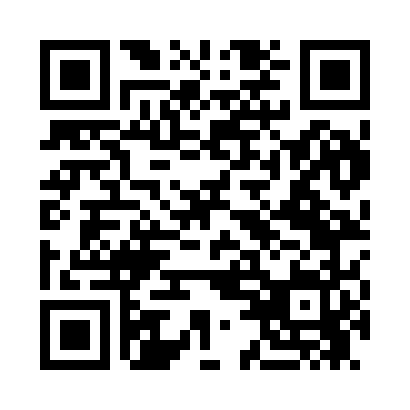 Prayer times for Limestreet, New York, USAMon 1 Jul 2024 - Wed 31 Jul 2024High Latitude Method: Angle Based RulePrayer Calculation Method: Islamic Society of North AmericaAsar Calculation Method: ShafiPrayer times provided by https://www.salahtimes.comDateDayFajrSunriseDhuhrAsrMaghribIsha1Mon3:395:231:005:038:3610:202Tue3:405:241:005:038:3610:193Wed3:405:241:005:038:3510:194Thu3:415:251:005:038:3510:185Fri3:425:251:005:038:3510:186Sat3:435:261:005:038:3510:177Sun3:445:271:015:038:3410:178Mon3:455:271:015:038:3410:169Tue3:465:281:015:038:3310:1510Wed3:475:291:015:038:3310:1411Thu3:485:301:015:038:3210:1312Fri3:495:301:015:038:3210:1213Sat3:515:311:015:038:3110:1114Sun3:525:321:015:038:3110:1015Mon3:535:331:025:038:3010:0916Tue3:545:341:025:038:2910:0817Wed3:565:341:025:038:2910:0718Thu3:575:351:025:038:2810:0619Fri3:585:361:025:028:2710:0520Sat4:005:371:025:028:2610:0421Sun4:015:381:025:028:2510:0222Mon4:025:391:025:028:2510:0123Tue4:045:401:025:028:2410:0024Wed4:055:411:025:018:239:5825Thu4:065:421:025:018:229:5726Fri4:085:431:025:018:219:5527Sat4:095:441:025:008:209:5428Sun4:115:451:025:008:199:5329Mon4:125:461:025:008:189:5130Tue4:145:471:024:598:179:4931Wed4:155:481:024:598:159:48